КАРАР                                                                                    ПОСТАНОВЛЕНИЕ2020 йыл  20 апрель	          № 33                            20 апреля  2020 годаОб утверждении реестра муниципальных услуг администрациисельского поселения Большешадинский сельсовет муниципальногорайона Мишкинский район Республики Башкортостан	В целях повышения эффективности и расходования бюджетных средств, открытости и общедоступности информации по предоставлению муниципальных услуг, повышения качества предоставления услуг гражданам и юридическим лицам, на основании Федерального закона от 27.07.2010 г. № 210-ФЗ «Об организации предоставления государственных и муниципальных услуг» и в соответствии с Бюджетным кодексом Российской Федерации, постановлением Правительства Российской Федерации  от 15.06.2009 г. № 478 «О единой системе информационно-справочной  поддержки граждан и организаций по вопросам взаимодействия с органами исполнительной власти и органами местного самоуправления с использованием информационно-телекоммуникационной сети Интернет», распоряжением Правительства Российской Федерации от 17.12.2009 г. № 993-р «Об утверждении сводного перечня первоочередных государственных и муниципальных услуг, предоставляемых в электронном виде», и  руководствуясь Уставом сельского поселения Большешадинский сельсовет п о с т а н о в л я ю:	1. Утвердить реестр муниципальных услуг администрации сельского поселения Большешадинский сельсовет (приложение № 1).	2. Постановление главы сельского поселения от 05.06.2012 г. № 19 (ред.от 02.10.2013 г. № 64, от 06.02.2018 г. № 13) признать утратившим силу.	3. Обнародовать настоящее постановление на информационном стенде администрации сельского поселения Большешадинский сельсовет по адресу: д.Большие Шады, ул.Али Карная, д. 7 и опубликовать на сайте муниципального района Мишкинский район РБ.	3. Контроль исполнения настоящего постановления оставляю за собой.Глава сельского поселения                                       Р.К.АллаяровУтвержден постановлением администрации сельского поселения Большешадинский сельсовет муниципального района Мишкинский район РБ№ 32от 20.04.2020 гПеречень муниципальных услуг (функций), предоставляемых Администрацией сельского поселения Большешадинский сельсовет муниципального района Мишкинский район Республики БашкортостанБАШКОРТОСТАН РЕСПУБЛИКАһЫ МИШКӘ РАЙОНЫМУНИЦИПАЛЬ РАЙОНЫНЫҢОЛО ШАҘЫ АУЫЛ СОВЕТЫАУЫЛ БИЛӘМӘҺЕХАКИМИӘТЕ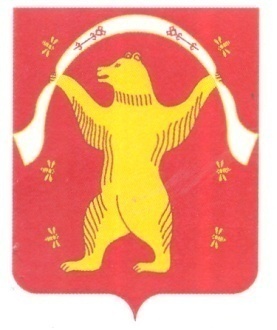 РЕСПУБЛИКА БАШКОРТОСТАН АДМИНИСТРАЦИЯСЕЛЬСКОГО ПОСЕЛЕНИЯБОЛЬШЕШАДИНСКИЙ СЕЛЬСОВЕТМУНИЦИПАЛЬНОГО РАЙОНАМИШКИНСКИЙ РАЙОН№п/пНаименование муниципальной услуги 
(функции)Категория (ОМСУ – орган местного самоуправления, МУ – муниципальные учреждения)Нормативный правовой акт, устанавливающий полномочие органа местного самоуправленияНормативный правовой акт, устанавливающий предоставление муниципальной услуги (функции), утверждающий административный регламент предоставления муниципальной услуги (функции)Наименование структурного подразделения органа местного самоуправления, предоставляющего муниципальную услугу 
(исполняющий муниципальную функцию), наименование муниципального учреждения или прочей организацииРаспоряжение Правительства Российской Федерации от 17 декабря . № 1993-рМежведомственное взаимодействиеПредоставление услуги в МФЦСтоимость предоставления услуги123456789101.Оформление договора передачи жилых помещений в собственность граждан для приватизации жилого помещенияУслуга ОМСУФедеральный закон от 06 октября 2003 г. № 131-ФЗ. Жилищный кодекс РФ. Закон РФ «О приватизации жилищного фонда»регламентАдминистрация сельского поселениянетнетнетбесплатно2.Прием заявлений и выдача документов о согласовании проектов границ земельных участковУслуга ОМСУФедеральный закон от 06 октября 2003 г. № 131-ФЗ.регламентАдминистрация сельского поселения нетнетнетбесплатно3.Выдача разрешений на предоставление земельных участков для индивидуального жилищного строительстваУслуга ОМСУФедеральный закон от 06 октября 2003 г. № 131-ФЗ ст. 14регламентАдминистрация сельского поселения нетнетнетбесплатно4.Предоставление пользователям автомобильных дорог местного значения информации о состоянии автомобильных дорог Услуга ОМСУПункт 5 части 1 статьи 14, пункт 5 части 1 статьи 15, пункт 5 части 1 статьи 16 Федерального закона от 6 октября . № 131-ФЗ регламентАдминистрация сельского поселения нет нетнетбесплатно5.Осуществление муниципального контроля за сохранностью автомобильных дорог местного значения в границах населенных пунктов сельского поселения Большешадинский сельсовет муниципального района Мишкинский район Республики Башкортостан                                  Функция Пункт 5 части 1 статьи 14 Федерального закона от 6 октября 2003 г. № 131-ФЗрегламентАдминистрация сельского поселениянет нетнетБесплатно6.Предоставление справок, копий документов и выписок из похозяйственных книг населенных пунктов, информационных писем, связанных реализацией законных прав и свобод граждан и исполнением государственными органами и органами местного самоуправления своих полномочийУслуга ОМСУФедеральный закон от 06 октября 2003 г. № 131-ФЗрегламентАдминистрация сельского поселениянетнетнетбесплатно7.Выдача справок с места жительства, о семейном положении , выписок из похозяйственных книг населенных пунктовУслуга ОМСУФедеральный закон от 06 октября 2003 г. № 131-ФЗрегламентАдминистрация сельского поселениянетнетнетбесплатно8.Присвоение и аннулирование адреса объекту адресацииУслуга ОМСУФедеральный закон от 06 октября 2003 г. № 131-ФЗрегламентАдминистрация сельского поселениянетнетнетбесплатно9Размещение муниципального заказа для нужд сельского поселения путем проведения запроса котировок и торгов в форме конкурса, аукционаУслуга ОМСУФедеральный закон от 06 октября 2003 г. № 131-ФЗ;59-ФЗ от 02.05.2006; №210-ФЗ от 27.07.2010регламентАдминистрация сельского поселениянетнетнетбесплатно10Принятие на учет граждан в качестве нуждающихся в жилых помещенияхУслуга ОМСУФедеральный закон от 06 октября 2003 г. № 131-ФЗрегламентАдминистрация сельского поселениянетнетнетбесплатно11Осуществление муниципального контроля за использованием и охраной недр при добыче общераспространенных полезных ископаемых, а также при строительстве подземных сооружений, не связанных с добычей полезных ископаемыхУслуга ОМСУФедеральный закон от 06 октября 2003 г. № 131-ФЗрегламентАдминистрация сельского поселениянетнетнетбесплатно12Предоставление разрешения на отклонение от предельных параметров разрешённогостроительства, реконструкции объектов капитального строительстваУслуга ОМСУФедеральный закон от 06 октября 2003 г. № 131-ФЗрегламентАдминистрация сельского поселениянетнетнетбесплатно13.Ведение первичного воинского учета в сельском поселении Услуга ОМСУФедеральный закон от 06 октября 2003 г. № 131-ФЗ «Положение о воинском учете»регламентАдминистрация сельского поселениянетнетнетбесплатно14Осуществления муниципальной функции по организации обеспечения первичных мер пожарной безопасности на территории СП Большешадинский сельсовет”Услуга ОМСУФедеральный закон от 06 октября 2003 г. № 131-ФЗ; №69-ФЗ от 21.12.1994г.регламентАдминистрация сельского поселениянетнетнетбесплатно15Предоставление ав собственность на постоянное (бессрочное) пользование, в безвозмездное пользование, аренду земельных участков, находящихся в собственности муниципального образования, юридическим лицам и гражданам, включая: приобретение земельных участков из земель сельскохозяйственного значения,находящихся в муниципальной собственности, для созданияфермерского хозяйства и осуществления его деятельности”Услуга ОМСУФедеральный закон от 06 октября 2003 г. № 131-ФЗ; №475 от 13.09.2003г.регламентАдминистрация сельского поселениянетнетнетбесплатно16Предоставление информации о форме собственности на недвижимое и движимое имущество, земельные участки, находящиеся в собственности муниципального образования, включая:предоставление информации об объектах недвижимого имущества, находящегося в муниципальной собственности и предназначенной для сдачи в арендуУслуга ОМСУФедеральный закон от 06 октября 2003 г. № 131-ФЗ; №149-ФЗ от 27.07.2006г.регламентАдминистрация сельского поселениянетнетнетбесплатно17Владение, пользование и распоряжение имуществом, находящимися в муниципальной собственности, включая аренду нежилых помещений, продажу муниципального имущества”Услуга ОМСУФедеральный закон от 06 октября 2003 г. № 131-ФЗ;регламентАдминистрация сельского поселениянетнетнетбесплатно18Создание условий для организации досуга и обеспечение жителей сельского поселения усугами организаций культуры”Услуга ОМСУФедеральный закон от 06 октября 2003 г. № 131-ФЗ; №184-ФЗ от 06.10.1999 г.регламентАдминистрация сельского поселениянетнетнетбесплатно19Организация проведения официальных физкультурно оздоровительных и спортивных мероприятий на территории сельского поселения Большешадинский сельсоветУслуга ОМСУФедеральный закон от 06 октября 2003 г. № 131-ФЗ; №329-ФЗ  от 04.12.2007г.регламентАдминистрация сельского поселениянетнетнетбесплатно20Контроль за соблюдением установленного порядка управления и распоряжения имуществом, находящимися в муниципальной собственности”Услуга ОМСУФедеральный закон от 06 октября 2003 г. № 131-ФЗ; №329-ФЗ  от 04.12.2007г.